§3733.  Bylaws1.  Trustees adopt first bylaws.  The board of trustees shall adopt the first bylaws of a cooperative to be adopted following an incorporation, conversion or consolidation.[PL 1987, c. 141, Pt. A, §6 (NEW).]2.  Members adopt, amend or repeal following bylaws.  After the first bylaws have been adopted, the members shall adopt, amend or repeal the bylaws by the affirmative vote of a majority of those members voting at a meeting of the members.[PL 1987, c. 141, Pt. A, §6 (NEW).]3.  Contents of bylaws.  The bylaws shall set forth the rights and duties of members and trustees and may contain other provisions for the regulation and management of the affairs of the cooperative not inconsistent with this chapter or with its articles of incorporation.[PL 1987, c. 141, Pt. A, §6 (NEW).]SECTION HISTORYPL 1987, c. 141, §A6 (NEW). The State of Maine claims a copyright in its codified statutes. If you intend to republish this material, we require that you include the following disclaimer in your publication:All copyrights and other rights to statutory text are reserved by the State of Maine. The text included in this publication reflects changes made through the First Regular and First Special Session of the 131st Maine Legislature and is current through November 1. 2023
                    . The text is subject to change without notice. It is a version that has not been officially certified by the Secretary of State. Refer to the Maine Revised Statutes Annotated and supplements for certified text.
                The Office of the Revisor of Statutes also requests that you send us one copy of any statutory publication you may produce. Our goal is not to restrict publishing activity, but to keep track of who is publishing what, to identify any needless duplication and to preserve the State's copyright rights.PLEASE NOTE: The Revisor's Office cannot perform research for or provide legal advice or interpretation of Maine law to the public. If you need legal assistance, please contact a qualified attorney.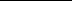 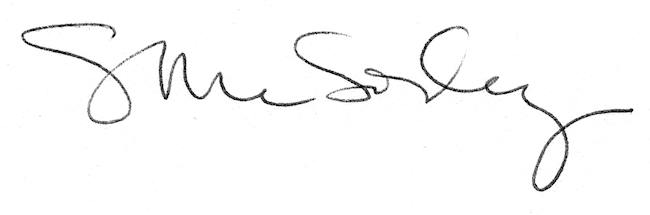 